Урок №240-241Тема урока: Равносильные преобразования неравенств.Задание:1.Составить конспект по теме «Равносильные преобразования неравенств» с примерами 2. Выполнить самостоятельную работу-30 (1или 2 вариант).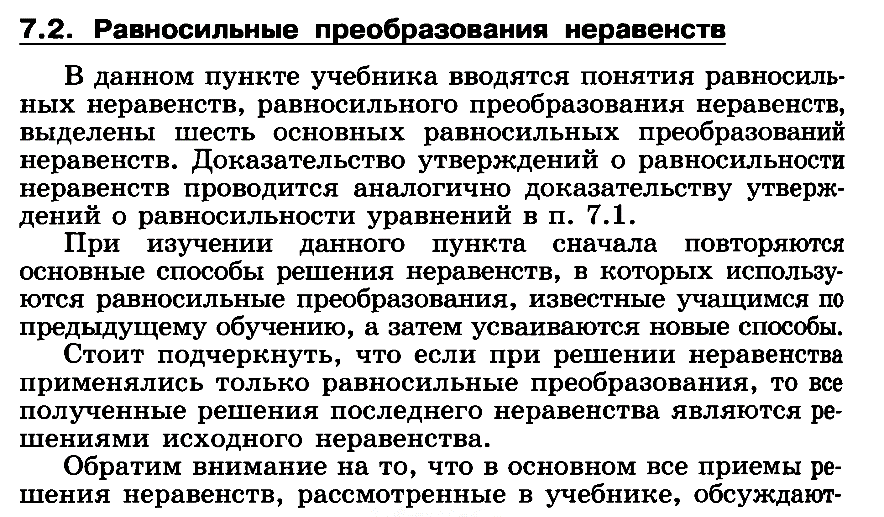 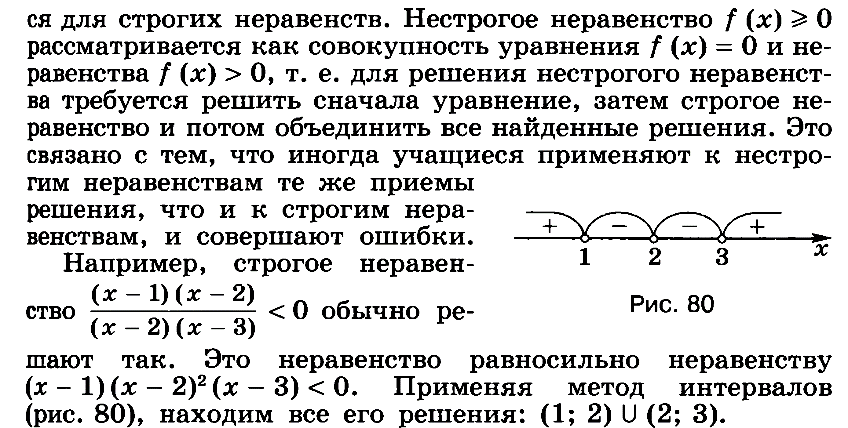 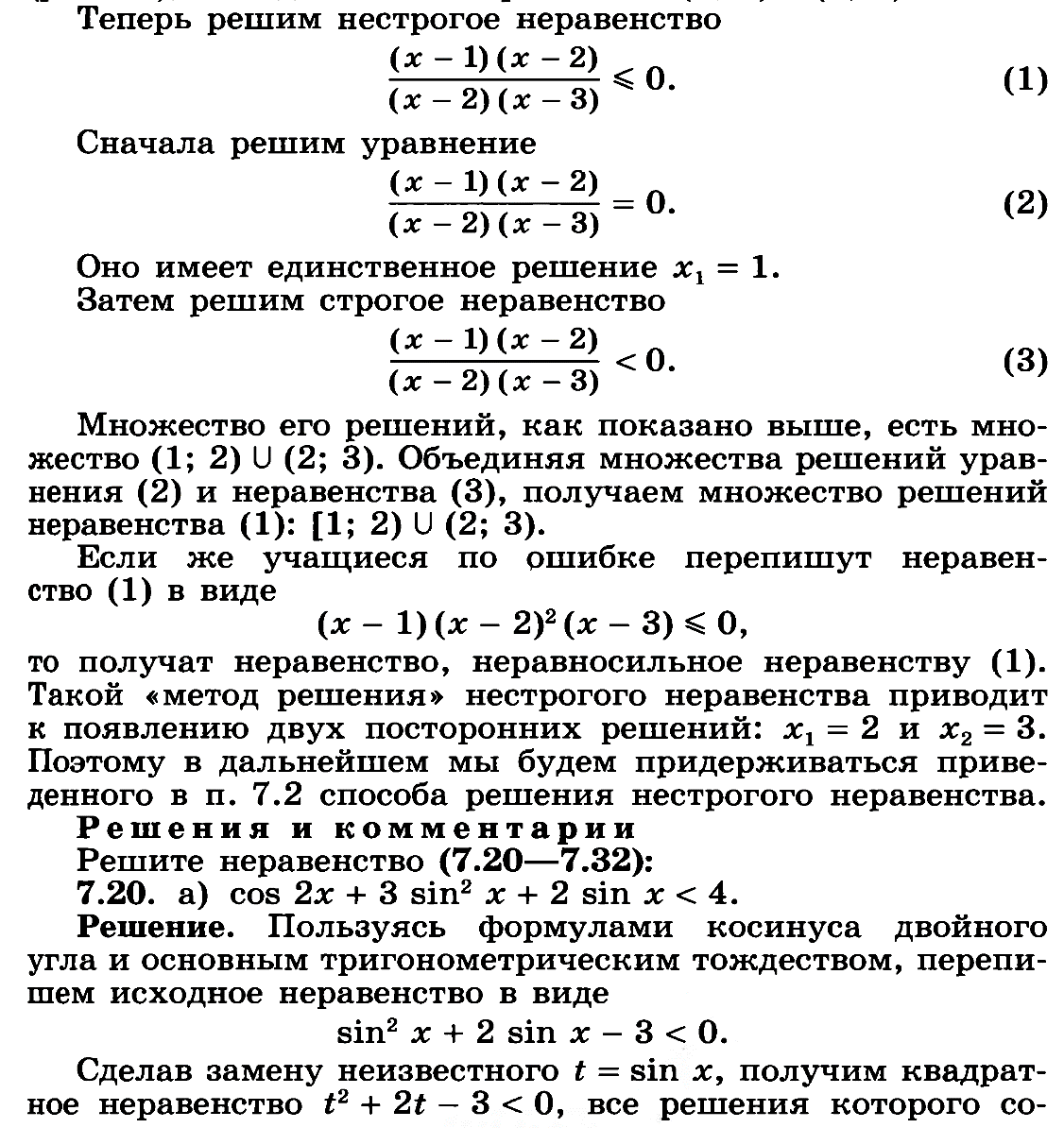 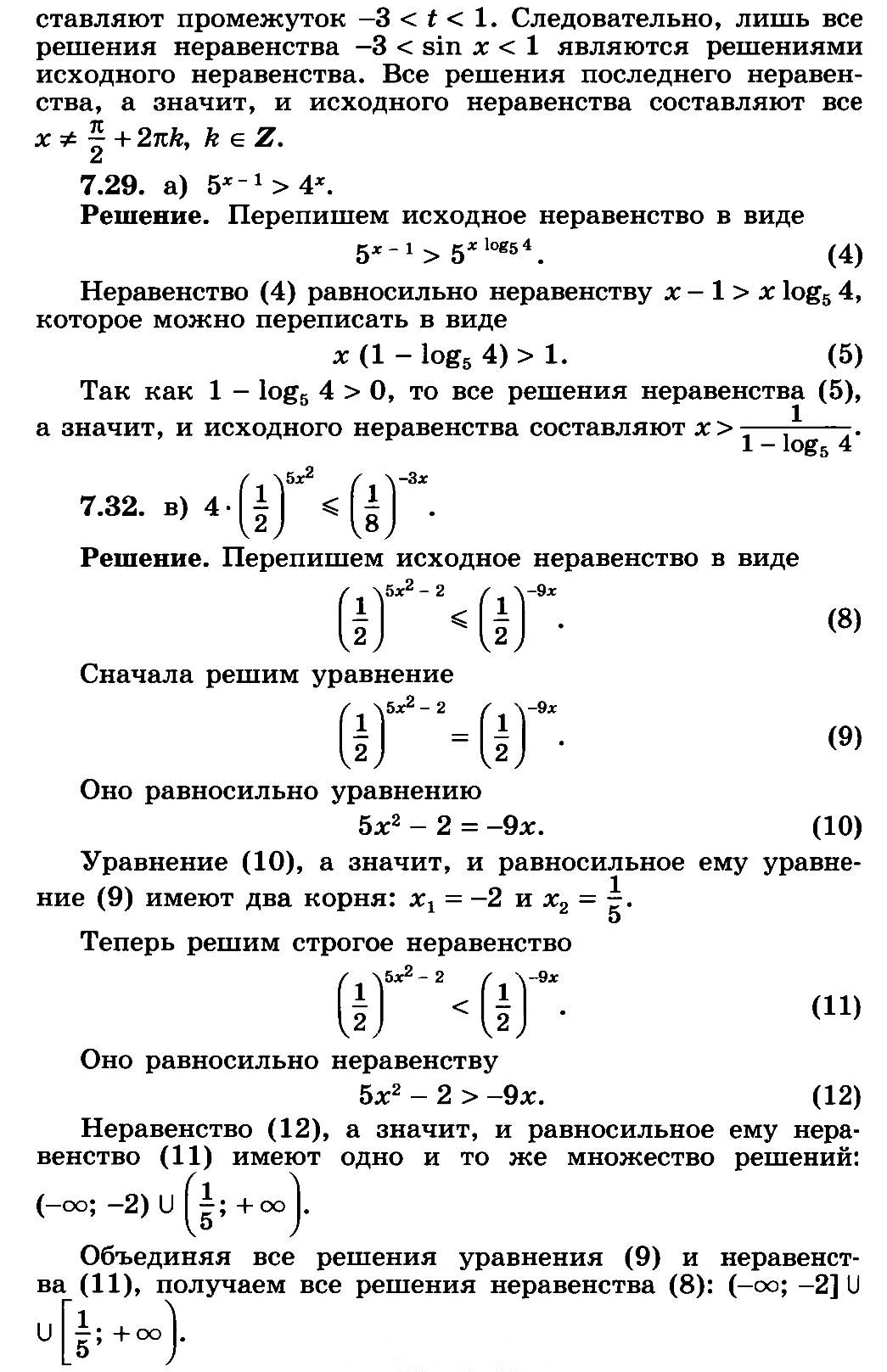 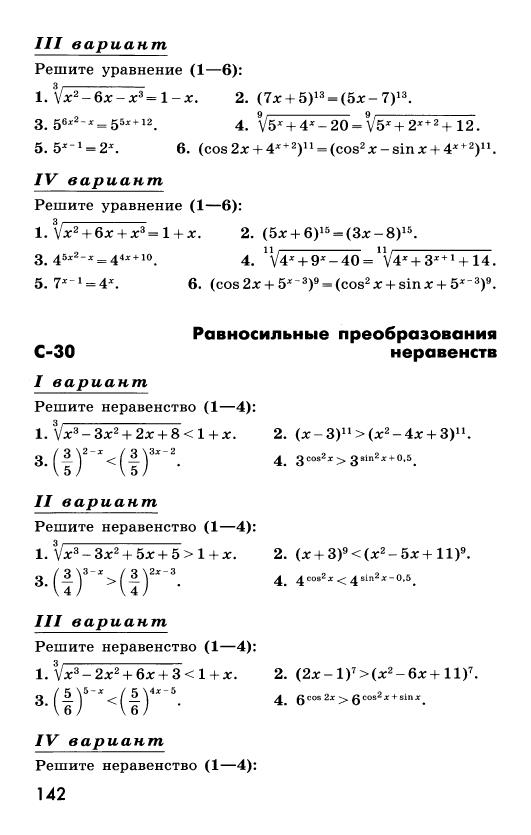 